Prices of dwellings of new construction I half of 2020- Preliminary results -Average prices of new construction dwellings in the Republic of Serbia in the first half of 2020 amounted to RSD 166 764. Dwellings’ prices in the observed period ranged from RSD 47 514 per m2 in Tutin up to RSD 395 633 in Belgrade municipality Savski venac. Observed by municipalities, the highest prices of new construction dwellings were recorded in Belgrade municipalities, where average prices in urban settlements amounted to RSD 226 589. Beside Belgrade municipalities, high prices were also noted in Čajetina, Novi Sad, Vrnjačka Banja, Užice, Kragujevac and three Nis municipalities (Crveni krst, Medijana i Palilula). Average area of sold dwellings of new construction was 54 m2 and ranged in the interval from 40 m2 in Čajetina up to 77 m2 in Bujanovac.Prices of dwellings of new construction by municipalities/ cities, I half of 2020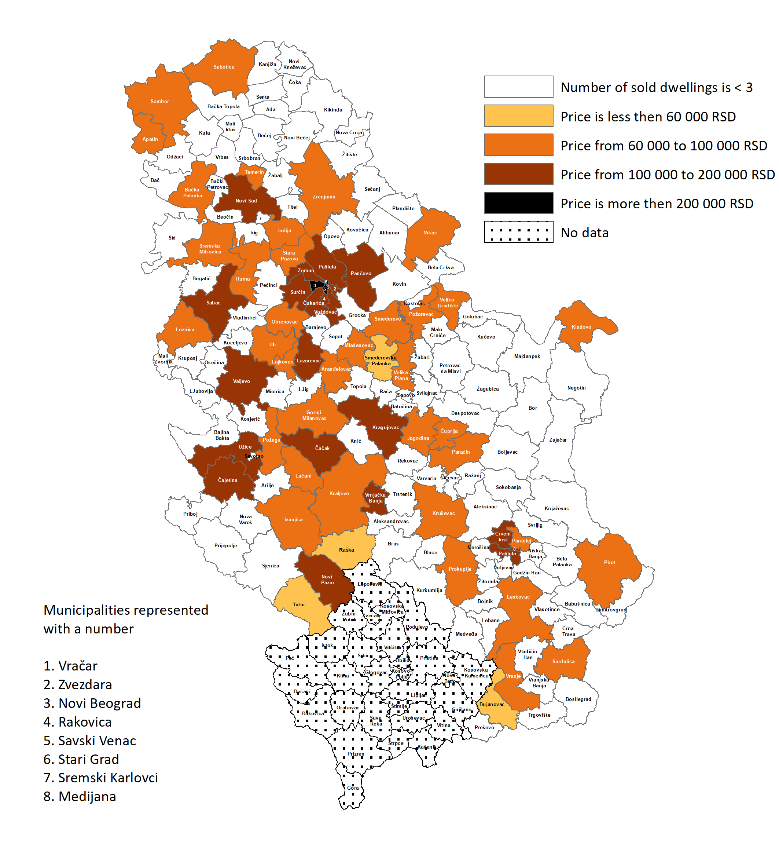 1. Prices of dwellings of new construction1), I half of 20201)Presented are cities/ municipalities in which buying and selling of at least three new constructed dwellings has been registered.2.Average price of dwellings of new construction by development level of local self-government units, I half of 20201)1) Development level is setbythe Regulation for determining the unique list of regions and  local self-government units development for 2014.NOTES:Data are overtaken from the administrative source, Real estate Cadastre kept by the Republic Geodetic Authority. Included are the agreements of sale and purchase of new constructed dwellings in urban settlements.Detailed methodological explanations can be found on the website of the Statistical Office of the Republic of Serbia: http://www.stat.gov.rs/en-US/oblasti/gradjevinarstvoStarting from 1999 the Statistical Office of the Republic of Serbia has not at disposal and may not provide available certain data relative to AP Kosovo and Metohia and therefore these data are not included in the coverage for the Republic of Serbia (total).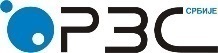 Republic of SerbiaStatistical Office of the Republic of SerbiaISSN 0353-9555STATISTICAL RELEASESTATISTICAL RELEASEGR20Number 252 – Year LXX, 15/09/2020Number 252 – Year LXX, 15/09/2020Construction StatisticsConstruction StatisticsSERB252 GR20 150920Average dwellings’ area in m²Price by                        1 m², in RSDAverage dwellings’ area in m²Price by            1 m², in RSDBeogradskiregionBeogradskiregionRegionVojvodineRegionVojvodineRegionVojvodineVoždovac53193807NoviSad54141579Vračar65255428Apatin6660333Zvezdara47172162BačkaPalanka6789373Zemun52198138Vršac5591815Lazarevac54100123Zrenjanin5897181Mladenovac5389259Inđija4795107NoviBeograd68280313Pančevo59105407Obrenovac4599788Ruma6180475Palilula (Beograd)54152365Sombor5882877Rakovica50132308SremskaMitrovica5290868Savskivenac68395633StaraPazova5694130Starigrad62293842Subotica5598310Surčin50121090Temerin5794248Čukarica51193077RegionŠumadijeiZapadneSrbijeRegionŠumadijeiZapadneSrbijeRegionŠumadijeiZapadneSrbijeRegionJužneiIstočneSrbijeRegionJužneiIstočneSrbijeKragujevac51115094Medijana60118898Aranđelovac6677923Palilula (Niš)56107474Valјevo51101380Pantelej5391027VrnjačkaBanja41123893Crvenikrst40139680GornjiMilanovac4997250Bujanovac7750863Ivanjica6596186VelikaPlana6072582Jagodina5583550VelikoGradište5663142Kralјevo6494259Vranje5667804Kruševac6688261Kladovo5688550Lajkovac5175518Leskovac5380049Loznica5380068Pirot6081438Lučani6674257Požarevac5292838NoviPazar63103533Prokuplјe5066397Paraćin5869737Smederevo6395151Požega5091112SmederevskaPalanka6157088Raška4459612Surdulica5869192Tutin6247514Ćuprija4372028Ub6379732Užice56118984Čajetina40169627Čačak59106207Šabac48101849Average price by m², RSDI group184456II group111515III group85084IV group53898Contact: dejana.djordjevic@stat.gov.rs  Phone: 011 2412-922  ext. 260Published and printed by: Statistical Office of the Republic of Serbia, 11 050 Belgrade, Milana Rakica 5Phone: +381 11 2412922 (telephone exchange) ● Fax: +381 11 2411260 ● www.stat.gov.rs  Responsible: Dr Miladin Kovačević, DirectorCirculation: 20 ● Issued semi-annually